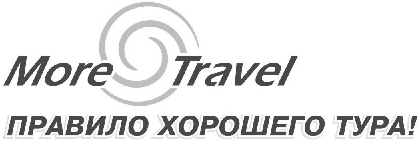 Сарапул + Ижевск + Бураново.  УДМУРТИЯ 04-07.10.2019 г."В гости к бурановским бабушкам!" (2 дня/ 1 ночь и ж/д проезд - ночь)Удмуртия - один из немногих регионов, где до сих пор чтят заветы предков, почитают древних богов, хранят семейные  и родовые предания, проводят языческие праздники и носят национальные костюмы.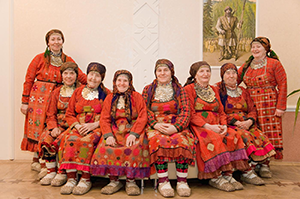 Республика славится тем, что именно здесь изобрели ПЕЛЬМЕНИ - вкусное, сытное и питательное блюдо. О месте происхождения пельменей спорят до сих пор не только российские города, но и страны.Согласно названию , которое в переводе с удмуртского языка означает "хлебное ухо", все факты указывают на то, то именно здесь был впервые создан этот продукт с великим разнообразием начинки. Ещё одна причина, по которой Удмуртия известна не только в России, но и за её пределами - Оружейный завод Калашникова - место, ставшее визитной карточкой региона, а также музей Калашникова, в котором представлены абсолютно все модели автомата, когда-то выходившего со станков фабрики. 	После Евровидения 2012 года, во время которого многим запомнилось выступление Бурановских бабушек, Удмуртия снова привлекла внимание туристов.Теперь многие хотят в первую очередь посетить деревню Бураново - родину той самой музыкальной группы.Программа тураВремя и место отправления группы: 4 октября в  21:30. Зал касс на поезда пригородного сообщения, расположенный СПРАВА от главного входа в здание железнодорожного вокзала, если стоять лицом к вокзалу.4 октября 2019	21:43	Местное время. Сбор группы на ж/д вокзале (подъезд № 4).	22:43	Местное время (Екатеринбургское). Отправление поезда 127 из Екатеринбурга. 5 октября 2019	06:47	Местное время. Трансфер от ЖД вокзала в с. Сигаево 	06:50	Посещение Центра ремесел «Высокий берег» с. Сигаево, экскурсия, национальные игры, мастер-класс изготовление брелка «рыбка» из бересты. 	09:00	Завтрак кафе «Ричи» 	10:05	Посадка в автобус на городской набережной. Выезд в с. Бураново 	11:00	Программа «В гости к Бурановским Бабушкам!!!» (программа + чаепитие) 	13:00	Посадка в автобус. Выезд в г. Сарапул 	13:40	Купеческий обед ресторан «Город» - гастрономическая экскурсия (суп из полбы, кундюмы, пирог из красной рыбы и квашеной капусты, морковный чай со сливками, эксклюзивная настойка собственного производства) 	14:20	Посадка в автобус у ДЦ «Кураж» 	14:30	Посещение ХВК «Дача башенина» 	15:20	Автобусная обзорная экскурсия с посещением храмов 	17:00	Высадка у гостиницы «Корона». Заселение в гостиницу. Свободное время. 6 октября 2019	10:00	Завтрак «Сарапул» (шведский стол). Выселение из гостиницы «Корона» 	11:00	Посадка в автобус у гостиницы «Корона». Выезд в г. Ижевск. 	12:30	Посещение музея Калашникова и сувенирной лавки, тира (посещение тира возможно только при наличии паспорта и водительского удостоверения) 	13:40	Посадка в автобус. 	14:00	Обед в ресторане этнокомплекса «Бобровая долина» («Суп-токмач» суп-лапша с курицей, удмуртский пельнянь из 3-х видов мяса, перепеч с капустой, чай с шиповником, хворост и варенье, хлеб) 	14:40	Посадка в автобус. Обзорная экскурсия по г. Ижевск 	16:00	Посещение Национального музея. 	17:20	Посадка в автобус. Выезд в г. Сарапул 	19:00	Прибытие в гостиницу «Сарапул». Ужин 	19:40	Посадка в автобус у гостиницы «Сарапул». Трансфер на ЖД Вокзал г. Сарапул 	21:35	Местное время. Отправление поезда № 336 в 21:35 в Екатеринбург. 7 октября 2019	06:03	Местное время. Прибытие в Екатеринбург.Примечания к стоимости:*комиссия для агентств - 600 руб./чел.*посещение тира в музее Калашникова за доп.плату и только при наличии паспорта и! вод. удостоверения!В стоимость входит:-ж/д проезд  Екатеринбург - Сарапул - Екатеринбург (плацкарт), купе - с доплатой;-транспортное и экскурсионное обслуживание по программе;-входные билеты в музеи;-концерт Бурановских бабушек + чаепитие;-проживание в гостинице (двухместные и одноместные номера с удобствами);-питание по программе.В стоимость не входит:ужин в первый день;питание в поезде;Екатеринбургул. Карла Маркса, 20-ател./факс +7 (343) 378-73-33http://www.moretravel.rue-mail: reservation@moretravel.ruСтоимость тура на чел., в рублях:Стоимость тура на чел., в рублях:Стоимость тура на чел., в рублях:Стоимость тура на чел., в рублях:Стоимость тура на чел., в рублях:На 1 человекаВзрослыеДети до 10 летДети до 14 летПенсионерыСтоимость при 2-мест. размещении16 800 16 300 16 500 16 500 Стоимость при одноместном размещении17 800 17 300 17 500 17 500 